AVIS AUX ÉTUDIANTS DE MASTER IISociologie du Travail et des Ressources Humaines  Section 01 & 02            Il est porté à la connaissance des étudiants  MASTER II  GRH Section 01 & 02  , qu’un Examen du module « Economie du Travail» de Mr    FARADJI est programmé  pour le  LUNDI   18-01-2016  à  09H35.La Section  01 à l’Amphi N°35 et la section 02 à l’Amphi  N°36 Bejaia, le 07/01/2016.L’AdministrationAVIS AUX ÉTUDIANTS DE MASTER IISociologie du Travail et des Ressources Humaines  Section 01 & 02            Il est porté à la connaissance des étudiants  MASTER II  GRH Section 01 & 02  , qu’un Examen du module « Elaboration d’un projet de recherche» de Mme     ALLOUANE  est programmé  pour le  JEUDI   21-01-2016  à  09H35.La Section  01 à l’Amphi N°35 et la section 02 à l’Amphi  N°36 Bejaia, le 11/01/2016.L’Administrationالجمهورية الجزائرية الديمقراطية الشعبيةRépublique Algérienne Démocratique et Populaire الجمهورية الجزائرية الديمقراطية الشعبيةRépublique Algérienne Démocratique et Populaire الجمهورية الجزائرية الديمقراطية الشعبيةRépublique Algérienne Démocratique et Populaire Ministère de l’Enseignement Supérieur       et de Recherche Scientifique        Université de  BéjaïaFaculté des Sciences  Humaines et Sociales                                                            Département des sciences sociales.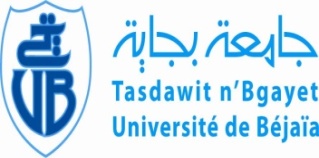 وزارة التعليم العالي و البحث العلميجامعة بجاية    كــــلية العلوم الإنسانية و الاجتماعيةالجمهورية الجزائرية الديمقراطية الشعبيةRépublique Algérienne Démocratique et Populaire الجمهورية الجزائرية الديمقراطية الشعبيةRépublique Algérienne Démocratique et Populaire الجمهورية الجزائرية الديمقراطية الشعبيةRépublique Algérienne Démocratique et Populaire Ministère de l’Enseignement Supérieur       et de Recherche Scientifique        Université de  BéjaïaFaculté des Sciences  Humaines et Sociales                                                            Département des sciences sociales.وزارة التعليم العالي و البحث العلميجامعة بجاية    كــــلية العلوم الإنسانية و الاجتماعية